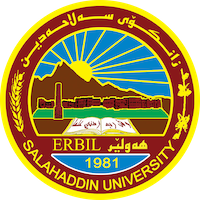 Academic Curriculum Vitae Personal Information: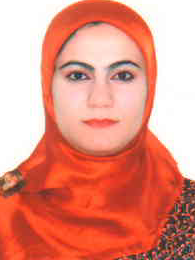 Full Name: Ivan Dler Ali Academic Title: Lecturer Email: (university email): evan.ali1@su.edu.krdMobile: 07504943295Education:Employment:Qualifications Teaching qualificationsIT qualificationsLanguage qualifications such as TOEFL, IELTS or any equivalentAny professional qualificationYou could put any professional courses you have attendedTeaching experience:Research and publicationsConferences and courses attendedFunding and academic awards List any bursaries, scholarships, travel grants or other sources of funding that you were awarded for research projects or to attend meetings or conferences.Professional Social Network Accounts:List your profile links of ReserchGate, LinkedIn, etc.Degrees DepartmentCollege UniversityCountry Date of Completion  BSc MathematicsEducation Salahaddin Kurdistan Region/ Iraq 2008 MSc MathematicsEducation Salahaddin Kurdistan Region/ Iraq 2014YearDepartmentCollageUniversityScientific title2009-2012 MathematicsEducationSalahaddin UniversityAssist researcher 2012-2014MathematicsEducationSalahaddin UniversityMaster student  2015-2020MathematicsEducationSalahaddin UniversityAssist Lecturer2020 - until nowMathematicsEducationSalahaddin UniversityLecturerDepartmentCourse TeachingNo.MathematicsCalculus MathematicsGraph Theory MathematicsLiner Algebra MathematicsAdvanced CalculusNoResearch TitleIvan Dler Ali and Herish Omer Abdullah (2017). Restricted Detour Polynomial of Edge- Identification of Two Wheel Graphs. AIP Conference Proceeding.Herish Abdullah and Ivan Ali (2020). The Restricted Detour Polynomial of the Theta Graph. Raf. J. of Comp. & Math’s. 1 (14):13-20.Sanhan Muhammad Salih Khasraw, Ivan Dler Ali and Rashad Rashid Haji (2020). On the Non-Commuting Graph of Dihedral Group. Electronic Journal of Graph Theory and Applications. 8(2):233-239.Herish Abdullah and Ivan Ali (2021). The restricted detour polynomials of a prism and some wheel related graphs. Journal of Information and Optimization Sciences 42(6):1-12.3rd International Conference of Mathematics and its Applications (TICA-2022). 29-31 August 2022. International conferences Scientific translation, simplification of science and improvement of research skills. 3-4 July, 20224th International Virtual Conference of Nanotechnology Science Under the Theme (Nanotechnology and Our Daily Life. 30th July 2022.Profile linkSocial AccountNo.https://scholar.google.com/citations?user=IZWpCG8AAAAJ&hl=enGoogle Scholarhttps://www.researchgate.net/profile/Ivan-AliReserchGatehttps://orcid.org/0009-0008-9866-488XOrcid